                                                                                       Nr. 154 / 05.09.2022                                                  Propuneriînaintate în timpul dezbaterii publice din 2 septembrie 2022, organizată în parteneriat cu Instituția Prefectului Brașov și Consiliul Județean Brașov pe tema: Familia, unicul mediu securizant pentru creșterea și educarea  copiilor separați definitiv de părinți sau orfani aflați în  grija  statului.Respectarea Recomandărilor Comitetului ONU din data de  12 iunie 2009 cu privire la retragerea Moratoriului asupra adopțiilor internaționale impus de Guvernul României  la data de 21 octombrie 2001.  Art.55: Comitetul recomandă ca ținând cont de drepturile copilului și seama de noua legislație din domeniul adopției și de garanțiile procedurilor juridice privind adopțiile internaționale în conformitate cu Convenția de la Haga nr.33 privind protecția și cooperarea în materia adopției internaționale, statul parte să retragă Moratoriul actual care reprezintă un obstacol pentru aplicarea corectă a art. 21 al Convenției.Moratoriul  impus de Guvernul României asupra adopțiilor internaționale la data de 21 octombrie 2001 a blocat toate procesele care se aflau pe rol în tribunale, peste 1360 de cazuri speciale, încălcând astfel Legea 87 / 1998 privind regimul juridic al adopției, lege elaborată pe baza Convenției de la Haga; a provocat enorm de multe victime: mulți copii ai căror frați erau deja adoptați în străinătate, copii cu dizabilități care au fost acceptați să fie adoptați, copii de etnie romă cu vârstă de peste 5 ani care nu erau ceruți în adopție națională;   a determinat  creșterea halucinantă a numărului de copii abandonați, de la 44.000 în 2004 la 70.000 în anul 2010; a  redus considerabil numărul copiilor  adoptați, a determinat suspendarea în sistem a zecilor de mii de copii instituționalizați, crescuți de stat, a provocat haos în sistemul de protecție specială a copilului,  a atins reputația României.Moratoriul  a fost o măsură irațională  și este în continuare un real pericol pentru  zecile de mii de copii condamnați la o viață fără familie de actuala lege  a  adopției care a cimentat Moratoriul. Românii  nu se înghesuie să adopte copii. Doar 3067 familii erau  atestate la finele anului 2021. Au fost adoptați 1042 de copii pe procedura adopției interne și 31 pe procedura adopției internaționale, cifre mai mici decât numărul copiilor declarați adoptabili național 3044 și  internațional 2753.ˮ În ultimii zece ani, 33.000 de tineri au părăsit centrele rezidențiale. Dintre aceștia doar 10 % și -au găsit un rost în viață, ceilalți au  ajuns în dificultate, mulți sunt în risc de excluziune socială ˮ  a  afirmat  Vișinel Bălan, consilier parlamentar, la dezbaterea publică de la Brașov pe tema adopției, 20 septembrie 2020.2. Abrogarea Legii nr. 273 / 2004  privind procedura adopției în vigoare, motive și argumente:2.1 Legea adopției în vigoare, modificată de patru ori în ultimii zece ani, menține în ʺcaptivitate copiii statuluiʺ aproximativ 50.000 în prezent, copii  pentru care, în condițiile în care doar 6.000 sunt  eligibili la adopție și doar 3067 de familii sunt atestate pe procedura adopției interne nu există șanse la o familie de adopție internă (conform ultimelor date statistice furnizate de ANPDCA).2.2 Art.3 din actuala lege a adopției îngreunează în continuare procedura adopției interne pentru cetățenii români stabiliți în străinătate în condițiile în care adoptatorii sunt obligați să locuiască efectiv și continuu timp de șase luni pe teritoriul României ceea ce înseamnă discriminare, descurajare,  cheltuieli inutile, renunțare. Nu există logică pentru menținerea acestui articol.2.3  Art.60 din actuala Lege a adopției face imposibilă adopția internațională  în condițiile în care au dreptul la adopție internațională doar rudelor până la gradul al IV – lea, cuplurilor mixte în care unul dintre soți este și cetățean român, cetățeni români cu reședință în străinătate, ceea ce înseamnă  zero șanse la o familie pentru copiii cu  probleme de sănătate, vârstă, etnie, grupuri  de câte 4 – 5 frați. Dovadă, numărul infim al copiilor adoptați internațional în ultimii zece ani, 219, față de numărul copiilor propuși pentru procedura adopției internaționale, 2753 (date furnizate de ANPDCA).2.4 Neconcordanța dintre Legea adopției în vigoare și Convenția ONU pentru drepturile copilului încheiată la New York la data de 20 noiembrie 1989, Convenție ratificată și de Parlamentul României prin Legea nr.18 / 1990 (art.20-21),2.5 Neconcordanța dintre Legea adopției în vigoare și Convenția de la Haga asupra protecției copilului și cooperării în materia adopției internaționale, Convenție ratificată și de Parlamentul României prin Legea nr.84 /1994,2.6 Neconcordanța dintre Legea adopției în vigoare și Convenția europeană în materia adopției de copii,  încheiată la Strasbourg, Convenție  ratificată și de Parlamentul României  prin Legea nr. 138 / 2011.  2.7 Neconcordanța dintre Legea adopției în vigoare și Noul Cod Civil, cap.3 ADOPȚIA.  3. Adoptarea unei noi legi a adopției, o lege conformă cu Tratatele Internaționale  care reglementează drepturile copilului, la care România este Stat Parte.4. Pentru prevenirea abandonării copiilor în maternitate din cauza sărăciei ar trebui stimulate mamele biologice cu aceeași sumă de bani care se  acordă asistenților maternali, procedură utilizată în Noua Zeelandă. Astfel,  s-ar reduce numărul copiilor abandonați, s-ar consolida familia biologică, s-ar îmbunătăți  considerabil calitatea vieții de familie. 5. În cazul în care mama biologică refuză categoric să-și ia copilul acasă, nou-născutul să fie încredințat primei familii atestată pe procedura adopției interne aflată pe lista de așteptare, așa cum se  practică în Italia, SUA. Astfel, s-ar simplifica serviciile sociale, s-ar reduce considerabil cheltuielile de la bugetul  de stat  pentru creșterea și menținerea copiilor abandonați în sistemul de asistență socială. Beneficiar ar fi copilul, familia și statul.6.  Procedura de cunoaștere a familiei biologice de către tinerii adoptați intern/ internațional să fie transferată DGASPC – ului care a inițiat procesul de adopție. Astfel, s - ar accelera procedura, s -ar reduce timpul și cheltuielile impuse. Dovadă, practica utilizată  de sute de tineri pe Facebook, care facilitează rapid identificarea  familiei biologice prin postarea unor fotografii și a  datelor din sentința de adopție.   7. Înlocuirea măsurii de  plasament în centrul  rezidențial pentru copiii mutați din familiile de asistenți maternali la pensionarea acestora, sau renunțare la atestat, cu măsură de plasament familial la membrii familiei de plasament care au reședința în străinătate. Motive: doi copii frați în vârstă de 11 și 14 ani au fost mutați într-un centru rezidențial când asistenta maternală s - a pensionat, deși fiica acesteia, medic în Germania, cu care copiii au dezvoltat o puternică relație de atașament, a solicitat plasamentul familial al celor doi copii frați.  Copiii au ajuns într-un centru din care au fugit de nenumărate ori punându-și viața în primejdie. O familie de brașoveni cu reședința în Belgia a solicitat plasamentul familial al unui copil în vârstă de 11 ani care dormea noaptea pe străzi, iar în timpul zilei cerșea în fața la Kaufland. Cazul a fost preluat de pe internet. Copilul a ajuns într-un centru în regim de urgență și ulterior  instituționalizat. Pierderea libertății l -a șocat. A fugit de mai multe ori din centru, punându-și viața în pericol.  Întrucât Legea nr. 272 / 2004  permite plasamentul familial doar  în familii care au  domiciliul stabil în România, șansa acestor copii de a crește într-o familie a fost pierdută. 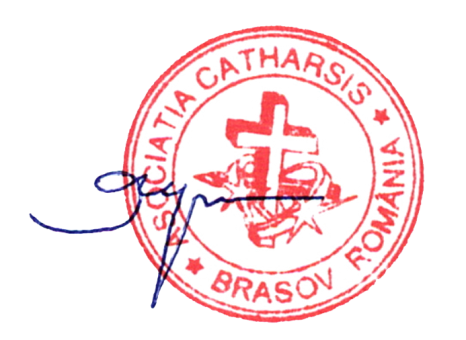 